Dette bilag 25 er en del af eksempelmaterialet til vejledningen fra 2019 for faget matematik på emu.dk.
Eksempel på prøveoplæg niveau E, Elektrikere.
 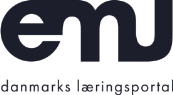 Eksempel på eksamensspørgsmål, niveau E ElektrikerMatematiske stofområder: Geometri og funktioner.Du er velkommen til at anvende Excel og Word eller andre relevante PC-programmer.Problemstilling 1 I en lille varmeovn er der 4 forskellige indstillinger, som giver stigende elektrisk energi eller effekt til varmeovnen, når man går fra stilling 1 til 4. Den fås ved at skifte mellem forskellige modstande og modstands kombinationer.Brug formlerne i bilaget og oplysningerne herundertil at besvare spørgsmålene a, b, c, d, e og f:Ved stilling 1 er modstandene forbundet i serie.Ved stilling 2 er det en enkelt modstand.Ved stilling 3 er det en enkelt modstand.Ved stilling 4 er modstandene parallel forbundet.R1 = 150 	R2 = 100	Spændingen til varmeovnen (U) er 230 V.Find den samlede modstand ved stilling 1 og 4
Beregn effekten P ved stilling 1, 2, 3 og 4
Tegn grafer, hvor P er funktion af modstandene i stilling 1, 2, 3 og 4.
Giv et forslag til, hvordan man kunne sætte en stilling 5 ind med mere effekt. Problemstilling 2Hvad sker der med XL og XC ved stigende og faldende frekvens?Beregn vekselstrømsmodstanden for en selvinduktion på 2 H og en kondensator på 10 F ved de angivne frekvenser. Udfyld et skema magen til det herunder (inkl. værdier for 20-85 Hz) og tegn graferne for XL og XC som funktion af frekvensen.Tag stilling til hvorfor de 2 kurver krydser hinanden. Hvor præcis krydser de hinanden? Angiv skæringspunktet.
Forklar ud fra nedenstående, hvilke type funktioner der tale om.Problemstilling 3Nedenstående AC forbindelse består af en ohmsk modstand, en selvinduktion og en kondensator i serieforbindelse.Find de manglende størrelser i nedenstående tabel.Forklar sammenhængen mellem de anvendte matematiske formler samt regnemetoder og modstands-, spændings-, og effekttrekanter.Bilag 1Det elektriske effekttab kan beregnes af  P = I2  RModstanden i en elektrisk leder af et bestemt materiale af et bestemt tværsnitareal og en bestemt længde kan udregnes ved følgende formel Spændingsfaldet i en leder kan beregnes ved: U = U1 - U2 = I R, hvor I er strømmen gennem lederen og R er modstanden i lederen. Frekvens (Hz)5101520...859095100XL ()XC ()U = 230 VR =           I =              f = 50 HzL = 0,80 HC = 25 FXL =UR =P = 165,757 WXC =UL =Q =Z =UC =S = 183,644 VACos  =Sin  = =